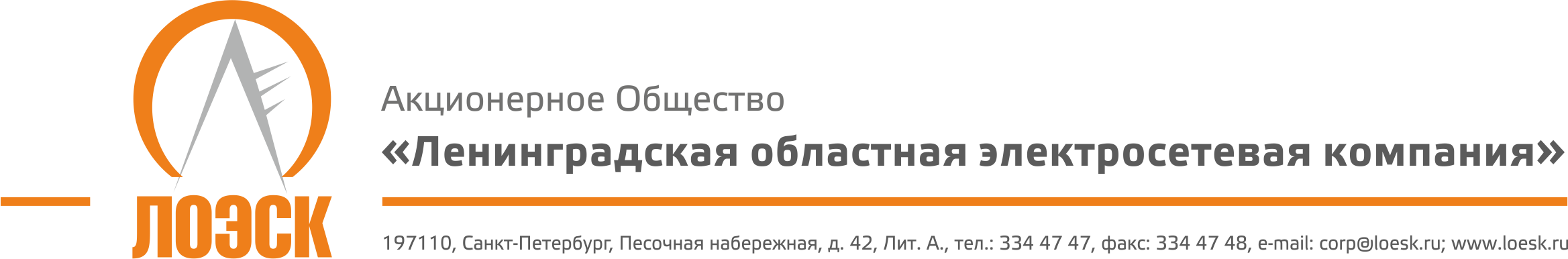 Разъяснения открытого запроса предложений № 31806703230 на поставку материалов для нужд филиалов АО «ЛОЭСК» в 2018-2019 г. (деревянные опоры)№п/пВопрос по разъяснению итогов  запроса предложенийРазъяснения 1.Добрый день! Подскажите, чем обусловлено требование в техническом задании о наличии сертификата на право поставки и сервисного обслуживания устройств неразрушающего контроля деревянных опор.? Ведь эти устройства не являются предметом закупки?В ответ на ваш запрос сообщаем следующее:Наличие сертификата у поставщика на право поставки и сервисного обслуживания устройств неразрушающего контроля древесины обусловлено тем, что на объектах электросетевого комплекса компания АО «ЛОЭСК» зачастую проводится выборочный контроль опор ЛЭП с внедренным в тело опоры транспондером 